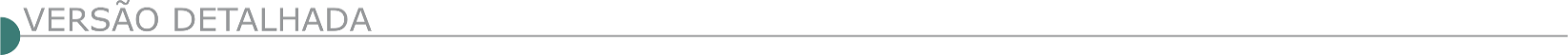 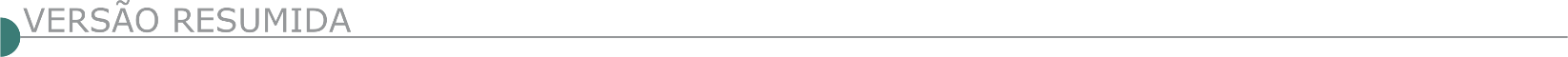 ESTADO DE MINAS GERAISALBERTINA PREFEITURA MUNICIPAL AVISO DE LICITAÇÃO - PROCESSO Nº 113/2022 - TOMADA DE PREÇO 3/2022. A PMA/MG torna público que realizará TOMADA DE PREÇO, Menor Preço Global, para contratação de empresa especializada em obras e serviços de engenharia para construção da 2º fase da creche municipal, com área aproximada de 714,5 M², sendo aquisição de material e mão de obra, conforme especificações constantes no memorial descritivo, planilha orçamentária, cronograma físico-financeiro que passam a integrar o presente edital. O Edital está disponível, a partir do dia 29/12/2022, na sede da Prefeitura e no site www.albertina.mg.gov. br. Credenciamento: ocorrerá no dia 18/01/2023 08:45 horas. Certame: ocorrerá no dia 18/01/2023 09:00 horas, na sede da Prefeitura. Fone: (35)3446-1333. BRAZÓPOLIS PREFEITURA MUNICIPAL TOMADA DE PREÇO Nº 11/2022. EDITAL DE LICITAÇÃO. PROCESSO Nº 217/2022 - TOMADA DE PREÇO Nº 11/2022.Objeto: Contratação de Empresa especializada para execução por empreitada global, do tipo Menor Preço, visando a pavimentação em CBUQ (asfalto) em vias públicas dentro do perímetro urbano do Município, sendo parte final da Rua Sete de Setembro e na Rua Capitão José Maria, conforme Convênio nº 1491001710/2021 e planilhas anexas. Entrega dos envelopes no dia 18/01/2023 às 09h00min na Sede da Prefeitura Municipal localizada na Rua Dona Ana Chaves, nº 218, Centro. Edital à disposição na página do Município: www.brazopolis. mg.gov.br, e-mail: licitacao@brazopolis.mg.gov.br. Tel.: (35) 3641- 1373. CAMBUÍ PREFEITURA MUNICIPAL AVISO DE LICITAÇÃO PRC Nº. 1037/2022 – TP Nº. 016/2022 OBJETO: execução de obra visando a construção de Coreto na Praça do Bairro Rio do Peixe, no Município de Cambuí-MG. A abertura do certame será às 14h do dia 25/01/2023. O edital encontra-se no site https://www.prefeituradecambui.mg.gov.br e no Depto. de Licitações. Inf.: (35) 3431-1167. PRC Nº. 1034/2022 – TP Nº. 017/2022 OBJETO: execução de obra visando a construção de campo de futebol society, no bairro Rio do Peixe, no Município de Cambuí-MG. A abertura do certame será às 14h do dia 26/01/2023. O edital encontra-se no site https://www.prefeituradecambui.mg.gov.br e no Depto. de Licitações. Inf.: (35) 3431-1167.CONCEIÇÃO DA APARECIDA PREFEITURA MUNICIPAL TOMADA DE PREÇOS 010/2022 Objeto: contratação de empresa para recapeamento asfaltico nas ruas Padre Antonio Martins, João Figueiredo, Ladeira Santa Cruz, América e Santa Luzia, neste município. O edital poderá ser retirado na integra através do site: www.conceicaodaaparecida.mg.gov.br ou e-mails: compraslicitacao@conceicaodaaparecida.mg.gov.br e licitacaopmca@yahoo.com.br. A sessão de abertura será realizada no dia 12 de janeiro de 2022, às 09h00 (nove horas).  CONGONHAS PREFEITURA MUNICIPAL AVISO DE LICITAÇÃO - CONCORRÊNCIA Nº PMC/017/2022 Objeto: contratação de empresa de engenharia para construção de dois módulos de educação infantil, com fornecimento de material e mão de obra, obedecendo às tipologias dos projetos padrões do FNDE (módulo de educação infantil opção 127V com sapatas) – Município de Congonhas-MG TIPO: Menor Preço. Entrega dos envelopes: Dia: 26/01/2023 até as 09:00 horas. Endereço: Avenida Júlia Kubitschek, nº 230 - 1° Piso, Centro, em Congonhas - MG. Maiores informações pelo telefone: (031) 3731-1300 ramais: 1197, 1119 e 1183, ou pelo site www.congonhas.mg.gov.br.CONTAGEM PREFEITURA MUNICIPAL AVISO DE LICITAÇÃO - CONCORRÊNCIA N. 013/2022A Prefeitura do Município de Contagem por meio da Secretaria Municipal de Obras e Serviços Urbanos (SEMOBS), torna público, para conhecimento dos interessados, que fará realizar licitação na seguinte modalidade: Concorrência n. 013/2022 – PA 588/2022, tipo menor Preço, para EXECUÇÃO DE OBRA DE MACRODRENAGEM NA RUA DR. CASSIANO, AVENIDA QUATRO E AVENIDA PIO XII DO BAIRRO ÁGUA BRANCA, NO MUNICÍPIO DE CONTAGEM-MG, com entrega dos envelopes de documentação e propostas até às 09:30 (nove horas e trinta minutos) do dia 01 (primeiro) de fevereiro 2023 e com a abertura marcada para as 10:00 (dez horas) do dia 01 (primeiro) de fevereiro 2023. Os interessados poderão ler e obter o texto integral do dital e seus Anexos, que estarão disponíveis a partir do dia 30 (trinta) de dezembro de 2022, pelo site www.contagem.mg.gov.br/licitações ou na sala da omissão ermanente de Licitações da ecretaria Municipal de bras e erviços rbanos (MB), situada à rua Madre Margherita Fontanaresa, 432, 3º andar Bairro ldorado - ontagem/ MG, tel.: (031) 3391.9352, de segunda à sexta-feira, no horário de 08h00min às 12h00min e de 13h00min às 17h00min, mediante apresentação de um en Drive à omissão ermanente de Licitações no endereço acima e, ainda, BGATAMT, informar, por meio de carta, os seguintes dados: razão social ou denominação completa da empresa, CNPJ/MF, endereço completo, telefone e nome da pessoa para contato.CURVELO PREFEITURA MUNICIPAL AVISO DE LICITAÇÃO–TOMADA DE PREÇOS 07/22 Cont. de emp. de engenharia e/ou arquitetura e urbanismo p/ prest. de svs. de reforma, c/ forn. de mat. da quadra poliesportiva do bairro Ipiranga, conf. conv. de saída: 1481002259/22-SEDESE–Protocolo Envelopes Habilitação/Proposta até dia 18/1/23 às 8h30min. Abertura: 18/1/23 às 9h. Inf./retirada Edital: 38 3722-2617. DIVINÓPOLIS PREFEITURA MUNICIPA - AVISO DE ABERTURA DE LICITAÇÃO. PROCESSO LICITATÓRIO Nº. 477/2022 CONCORRÊNCIA PÚBLICA Nº. 45/202Tipo menor valor, cujo objeto é contratação de empresa especializada com fornecimento de materiais, equipamentos e mão de obra qualificada para a execução da quadra esportiva, gradil, rampa da quadra e incêndio da escola modular, do Bairro Jardim Copacabana, no município de Divinópolis/MG. A abertura dos envelopes dar-se-á no dia 31 de janeiro de 2023 às 09h:00min, na sala de licitações desta Prefeitura.O edital em seu inteiro teor estará à disposição dos interessados no site: www.divinopolis.mg.gov.br. Informações e esclarecimentos poderão ser obtidos pelos telefones (37) 3229-8127 / 3229-8128. AVISO DE ABERTURA DE LICITAÇÃO PROCESSO LICITATÓRIO Nº. 478/2022 TOMADA DE PREÇOS Nº. 40/2022Tipo menor valor, cujo objeto é contratação de empresa especializada na área de engenharia elétrica para execução construção de subestação primária nº 5 de medição e transformação com ramal de entrada subterrâneo conforme projeto básico. A abertura dos envelopes dar-se-á no dia 17 de janeiro de 2023 às 09h:00min, na sala de licitações desta Prefeitura.O edital em seu inteiro teor estará à disposição dos interessados no site: www.divinopolis.mg.gov.br. Informações e esclarecimentos poderão ser obtidos pelos telefones (37) 3229-8127 / 3229-8128. AVISO DEABERTURADE LICITAÇÃO. PROCESSO LICITATÓRIO Nº. 489/2022 CONCORRÊNCIA PÚBLICA Nº. 47/2022Tipo menor valor, cujo objeto é a contratação de empresa para a execução das obras de pavimentação asfáltica da “Rodovia dos Batistas” no Bairro L. P. Pereira no Município de Divinópolis/MG. Aaberturados envelopes dar-se-á no dia 1º de fevereiro de 2023 às 14h00min, na sala de licitações desta Prefeitura.O edital em seu inteiro teor estará à disposição dos interessados no site: www.divinopolis.mg.gov.br. Informações e esclarecimentos poderão ser obtidos pelos telefones (37) 3229-8127 / 3229-8128. Divinópolis, 29 de dezembro de 2022.Lorran Alexandre Tavares. Presidente da Comissão de Licitação.AVISO DE ABERTURA DE LICITAÇÃO. PROCESSO LICITATÓRIO Nº. 483/2022 CONCORRÊNCIA PÚBLICA Nº. 46/2022Tipo menor valor, cujo objeto é: contratação de empresa para a execução das obras de drenagem e pavimentação poliédrica de via no Bairro Floramar no município de Divinópolis/MG. A abertura dos envelopes dar-se-á no dia 01 de fevereiro de 2023 às 09h:00min, na sala de licitações desta Prefeitura.O edital em seu inteiro teor estará à disposição dos interessados no site: www.divinopolis.mg.gov.br. Informações e esclarecimentos poderão ser obtidos pelos telefones (37) 3229-8127 / 3229-8128. Divinópolis, 29 de dezembro de 2022.Lorran Alexandre Tavares. Presidente da Comissão de Licitação. AVISO DE ABERTURA DE LICITAÇÃO. PROCESSO LICITATÓRIO Nº. 461/2022 TOMADA DE PREÇOS Nº. 38/2022Tipo menor valor, cujo objeto é contratação de empresa especializada para instalação, adequação e manutenção dos equipamentos de combate a incêndio e pânico, visando a aprovação da edificação junto ao Corpo de Bombeiros Militar de Minas Gerais, na unidade de Pronto Atendimento Padre Roberto em Divinópolis/ MG. A abertura dos envelopes dar-se-á no dia 18 de janeiro de 2023 às 09h:00min, na sala de licitações desta Prefeitura.O edital em seu inteiro teor estará à disposição dos interessados no site: www.divinopolis.mg.gov.br.  Informações e esclarecimentos poderão ser obtidos pelos telefones (37) 3229-8127 / 3229-8128. Divinópolis, 29 de dezembro de 2022.Lorran Alexandre Tavares. Presidente da Comissão de Licitação	.DIVISA NOVA PREFEITURA MUNICIPAL CONCORRÊNCIA 01/2022 PROCESSO LICITATÓRIO N°77/2022 Objeto: Melhorias sanitárias e implantação do sistema de tratamento de esgotos do município de Divisa Nova - MG. Tipo: Menor Preço Global. Abertura dos envelopes: 31/01/2023 às 09h. Valor estimado da obra: R$3.299.694,62. Mais informações e edital completo, junto à Prefeitura Municipal de Divisa Nova, situada à Praça Presidente Vargas, n° 01, Centro, pelo telefone (35) 3286-1200, pelo e-mail: licitacao@divisanova.mg.gov.br ou pelo site www.divisanova.mg.gov.br.IGARATINGA PREFEITURA MUNICIPAL EDITAL DE LICITAÇÃO Nº 137/2022 Torna pública a abertura do PL nº 137/2022, concorrência nº 03/2022. Objeto: contratação de empresa para construção do CMEI (centro municipal de educação infantil) no município de Igaratinga-mg, conforme planilha de quantitativos, memorial descritivos, cronograma físico financeiro e projetos – no município de Igaratinga-mg. obra financiada pelo BDMG, contrato nº 328.770.Abertura 31 de janeiro de 2023, às 08:00 horas. Dotações orçamentarias nº: 04.01.12.365.1205. 1.027.4.4.90.51.00.00.00.00, 04.01.12.361.0003.2.031.4.4.90.51.00.00 .00.00, Secretaria Municipal de Educação. O edital encontra-se no site www.igaratinga.mg.gov.br, mais informações pelo telefone 37 3246- 1134, Igaratinga, 28 de dezembro de 2022. ILICÍNEA PREFEITURA MUNICIPAL PUBLICA AVISO DE LICITAÇÃO: PROCESSO 278/2022 CONCORRÊNCIA 12/2022Contratação de empresa especializada para execução de serviço de construção do barracão do almoxarifado municipal . A abertura dos envelopes dia 14/02/2023 às 09h na Prefeitura Municipal de Ilicínea. Informações: http://www.ilicinea.mg.gov.br/licitacao/.LAGOA FORMOSA PREFEITURA MUNICIPAL -  CONCORRÊNCIA 005/2022 – PROCESSO ADMINISTRATIVO 182/2022 A Prefeitura de Lagoa Formosa, torna público, para conhecimento dos interessados, que fará realizar às 09:00 horas do dia 31 de janeiro de 2023, em sua sede, na Praça Dona Filomena, 02, Centro, Lagoa Formosa/MG, licitação na modalidade Concorrência Pública, tendo por objetivo Contratação de empresa com serviços especializados em engenharia para prestação de serviços na construção de creche no bairro Babilônia à rua Osias Souto de Lima esq com rua Sebastião Horácio da Silva, no município de Lagoa Formosa - MG, com fornecimento de materiais, mão de obra e equipamentos, conforme projeto, memorial descritivo e planilha orçamentária desenvolvido pelo Programa Proinfância, projeto padrão FNDE tipo 1. O texto integral do edital (contendo todas as informações sobre o certame) encontra-se à disposição dos interessados na página www.lagoaformosa.mg.gov.br/editais. Esclarecimentos adicionais poderão ser obtidos através do e-mail licitacao@lagoaformosa.mg.gov.br.MALACACHETA PREFEITURA MUNICIPAL AVISO DE LICITAÇÃO PROCESSO LICITATÓRIO 074/2022 TOMADA DE PREÇO - Nº 011/2022. Tipo: menor preço Global , para Construção de Muro de Arrimo e pavimentação na rua Marcelino Alves Pinto – bairro Santa Rita, neste Município, conforme Recurso Defesa Civil. A abertura do processo será dia 12/01/2023 às 08:00min, na sede da prefeitura municipal, praça mons. Jorge Lopes de Oliveira, nº 130 - cep: 39.690-000. O edital poderá ser lido na íntegra e adquirido através do email: licitar8666@hotmail.com ou site portal da transparência. MARAVILHAS PREFEITURA MUNICIPAL TOMADA DE PREÇOS Nº 010/2022. AVISO DE LICITAÇÃO A Prefeitura de Maravilhas/MG torna público que fará realizar Processo Licitatório nº 184/2022, Modalidade Tomada de Preços nº 010/2022, para Contratação de empresa para fazer Recapeamento em CBUQ da Rua Canela, Bairro Poção, no Município de Maravilhas/MG, conforme Contrato Repasse nº 911477/2021, do Ministério do Desenvolvimento Regional, Operação nº 1076631-59. Abertura: 16/01/23 às 15h00min. Informações pelo e-mail: licitacao@maravilhas.mg.gov.br. NOVA MÓDICA PREFEITURA MUNICIPAL EDITAL DE PROCESSO LICITATÓRIO N.º 077/2022, TOMADA DE PREÇOS N.º 009/2022 Objeto: Contratação de Empresa Especializada para Construção de 02 Pontes (sendo 01 no Povoado de Campo dos Henriques e 01 no Povoado de São Brás), conforme Convênio de Saída n° 1301003120/2022 por intermédio da Secretaria de Estado de Infraestrutura e Mobilidade e o Município de Nova Módica/MG. Abertura dos envelopes em 16 de janeiro de 2023 às 09h00min. O edital em seu inteiro teor encontra-se à disposição de segunda a sexta-feira das 07h00min às 13h00min na Praça Filomeno Cardoso, s/nº, Centro, Nova Módica/MG, CEP: 35113- 000. Email: licitacaonovamodica@outlook.com. PIRAPORA PREFEITURA MUNICIPAL AVISO DE LICITAÇÃO – TOMADA DE PREÇOS Nº 005/2022 PROCESSO LICITATÓRIO Nº 107/2022.A Prefeitura Municipal de Pirapora/ MG torna Público a Tomada de Preços nº 005/2022, objetivando a contratação de empresa de engenharia especializada para execução de obras de ampliação da Unidade de Atenção Especializada em Saúde, na seguinte forma: Tipo – menor valor ofertado regime de execução de empreitada por preço global; Data/horário: 13/01/2023 às 09:00h (horário de Brasília). A íntegra deste Edital e seus anexos poderão ser obtidas no seguinte endereço eletrônico: www.pirapora.mg.gov.br/licitacoes. Demais esclarecimentos na Rua Antônio Nascimento, 274 - Centro, nos dias úteis de segunda a sexta-feira das 12:00h às 18:00h ou pelo telefone (38) 3740-6121. SÃO GOTARDO PREFEITURA MUNICIPAL AVISO DE LICITAÇÃO. PROCESSO LICITATÓRIO Nº. PMSG/CPL/203/2022. CONCORRÊNCIA Nº. 004/2022. Tipo: Menor preço global. Objeto: seleção e contratação de empresa especializada para execução da construção do centro de desenvolvimento humano, no município de São Gotardo/Mg. Data de abertura: 27/01/2023 - Entrega dos envelopes até as 12h45min – Abertura dos envelopes a partir de 13h00min, na sala do departamento de licitação. Edital completo disponível gratuitamente no site da prefeitura municipal de São Gotardo/MG (www.saogotardo.mg.gov.br). Informações: tel (34) 3671-7111/7127 ou e-mail: licitacaosg@gmail.com.  SARZEDO PREFEITURA MUNICIPAL AVISO DE ABERTURA DE LICITAÇÃO – RDCI PRESENCIAL N.º 03/2022 Cujo objeto é: “Contratação integrada de empresa para execução dos serviços de elaboração dos projetos executivos de engenharia, execução da obra de construção da nova unidade de pronto atendimento e hospital de pequeno porte de Sarzedo/MG, além de reforma parcial de prédio para abrigar serviços de apoio da nova unidade, conforme detalhamento constante do termo de referência e seus anexos, inclusive fornecimento de materiais, equipamentos e mão de obra necessária, nas condições de execução descritas”. A sessão pública de recebimento e abertura do certame se dará no dia 23/01/2023, as 09hs30mn, no Setor de Compras, a Rua Antônio Dias dos Santos, 148, Centro, Sarzedo/MG. O EDITAL e anexos encontram-se a disposição no site da Prefeitura www.sarzedo.mg.gov.br. Informações pelo telefone 31 3577 6531, e-mail comprassaude@sarzedo.mg.gov.br. SENHORA DO PORTO PREFEITURA MUNICIPAL TOMADA DE PREÇOS 011/2022 Torna público a abertura da Tomada de Preços 011/2022. Objeto: Contratação de empresa especializada para realização da obra de ampliação da Farmácia Municipal, na forma de execução indireta, em regime de empreitada por preço global em atendimento a Secretaria Municipal de Saúde de Senhora do Porto/MG, com recursos oriundos da resolução SES/MG nº 8.062/2022. Abertura: 17/01/2023, ÀS 09:00 HS. Acesso ao edital: www.senhoradoporto.mg.gov.br. Informações TEL (33) 3424-1250 ou na sede da Prefeitura na Praça Monsenhor José Coelho Nº 155. TOMADA DE PREÇOS 012/2022. Torna público a abertura da Tomada de Preços 012/2022. Objeto: Contratação de empresa especializada para realização de calçamento em bloquete sextavado, nas ruas do Cruzeiro, Joaquim Lopes e Adjacentes no município de Senhora do Porto, na forma de execução indireta, em regime de empreitada por preço global em atendimento a Secretaria Municipal de Obras de Senhora do Porto/MG, com recursos oriundos do repasse conforme Lei 23.830/2021. Abertura: 18/01/2023, ÀS 09:00 HS. Acesso ao edital: www.senhoradoporto.mg.gov.br. Informações TEL (33) 3424-1250 ou na sede da Prefeitura na Praça Monsenhor José Coelho Nº 155. TRÊS CORAÇÕES PREFEITURA MUNICIPAL - TOMADA DE PREÇOS: N.º0021/2022 Objeto: contratação de empresa para reforma do centro de saúde moacir rezende, localizado no bairro cinturão verde. Recursos provenientes da emenda impositiva do vereador weverton aguiar expedito. O município de três corações/prefeitura municipal de três corações, com sede na av. Brasil, n.º 225, bairro jardim américa, cep 37.410-900,torna pública a licitação na modalidade tomada de preços. Data de abertura dos envelopes: dia 12 de janeiro de 2023 às 09h30min. Endereço: av. Brasil, n.º 225 – jardim américa/ departamento de licitação. Sob a responsabilidade dasecretaria municipal de saúde, conforme lei federal n.º 8.666 de 21.06.1993 e alteraçõese pelas demais condições fixadas neste edital. O edital completo, seus anexos, impugnações, recursos, decisões e demais atos deverão ser acompanhados pelos interessados para ciência através do site www.trescoracoes.mg.gov.br ou no departamento de licitação das09:00 às 11:00 e das 13:00 às 17:00. TUMIRITINGA PREFEITURA MUNICIPAL PROC. LICITATÓRIO Nº 127/2022. TOMADA DE PREÇO (MENOR PREÇO) Nº 15/2022. Objeto: contratação de empresa para construção de uma ponte no córrego do Limeira no município Tumiritinga/MG. Abertura: Dia 16/01/2023, às 09:00, à Av. Amazonas, 864 - Centro - Tumiritinga-MG, Cep. 35.125-000. Maiores informações 33-3235-1166, E-mail: licitacao@tumiritinga.mg.gov.br. TURMALINA PREFEITURA MUNICIPAL AVISO DE LICITAÇÃO TOMADA DE PREÇOS Nº 007/2022 Torna público que realizará Tomada de Preços Tipo: Menor Preço Global - Regime de Execução Indireta: Empreitada por Preço Global, destinado à Contratação de empresa do ramo de engenharia para execução de obra referente a pavimentação asfáltica em TSD no distrito de Campo Buriti – Contrato de Repasse nº 913225/2021/MAPA/CAIXA, conforme Projetos, Planilha Orçamentária e Cronograma Físico- Financeiro, na qualidade de Presidente da Comissão Permanente de Licitação da Prefeitura Municipal de Turmalina-MG, conforme condições e detalhamentos previstos no respectivo edital e seus anexos, com entrega dos envelopes de habilitação e proposta às 08:00 horas do dia 17 de Janeiro de 2023. Nos termos da Lei Federal n° 8.666, de 21 de junho de 1993, e suas alterações, Lei Complementar Federal 123/2006 e alterações posteriores, Lei Complementar Municipal 1.597/2011. Demais informações e Edital à disposição na Av. Lauro Machado, nº 230 – Centro ou pelo telefone nº (38) 3527-1257 (atendimento em h. comercial) e pelo e-mail: licita20172020@yahoo.com. UBERLÂNDIA PREFEITURA MUNICIPAL TOMADA DE PREÇOS Nº. 888/2022. AVISO DE LICITAÇÃO Critério De Julgamento “Menor Preço” Prefeitura Municipal De Uberlândia – Secretaria Municipal De Obras - Por Meio Da Diretoria De Compras – Fará Realizar Licitação Supramencionada. Objeto: Contratação De Empresa Especializada Em Obras De Engenharia Para Restauro Do Prédio Residência E Armazém Comercial De Antônio De Rezende Costa - Antiga Escola Estadual Enéas Oliveira Guimarães, Situada Na Praça Doutor Duarte, Nº 44, Bairro Fundinho. Edital encontra-se à disposição na Diretoria de Compras, na Av. Anselmo Alves dos Santos, nº. 600, bairro Santa Mônica, Uberlândia/MG, fone 0xx 34-3239-2488, das 12:00 às 17:00 horas, bem como, disponível no sítio www.uberlandia.mg.gov.br. A Sessão Pública para entrega dos Envelopes das propostas e documentação será no dia: 18/01/2023, às 13:00 horas, na Sala de Licitações, situada na Av. Anselmo Alves dos Santos, nº 600, prédio II, 3º piso, bairro Santa Mônica. ESTADO DO ESPÍRITO SANTODEPARTAMENTO DE EDIFICAÇÕES E DE RODOVIAS DO ESTADO DO ESPÍRITO SANTO –DER-ES – AVISO DE EDITAL REPUBLICADO MODALIDADE: CONCORRÊNCIA PÚBLICA Nº 025/2022 Órgão: Departamento de Edificações e de Rodovias do Espírito Santo - DER-ES Processo nº: E-DOC Nº 2022-MFVW0 IDCidadES/TCE-ES: 2022.500E0100014.01.0066 Objeto: Contratação de empresa ou consórcio especializado na execução de obras de implantação/ pavimentação da Rodovia ES 137, trecho Patrimônio da Penha - Santo Antônio do XV, com extensão de 13,80km, no município de Nova Venécia, na área de abrangência da Superintendência Executiva Regional IV (SR-IV) do Departamento de Edificações e de Rodovias do Espírito Santo - DER-ES. Valor Estimado: R$ 78.455.250,56. Abertura da sessão pública: 1º/02/2023 às 10:00h Local de realização da sessão pública: No auditório do DER-ES, localizado na Av. Marechal Mascarenhas de Moraes, nº 1.501 (Ilha de Santa Maria), na cidade de Vitória. O Edital estará disponível no site do der.es.gov.br. Contato: (27) 3636-4458 / licitacoes@der.es.gov.brVILA VELHA AVISO DE LICITAÇÃO CONCORRÊNCIA PÚBLICA Nº. 042/2022 PROCESSO Nº 69.810/2022 CÓD. CIDADES: 2022.076E0600009.01.0017 A Prefeitura Municipal de Vila Velha, através da Comissão Permanente de Licitação I, comunica aos interessados que realizará licitação na modalidade CONCORRÊNCIA PÚBLICA, do tipo MENOR PREÇO, conforme Processo Administrativo nº 69.810/2022, objetivando a CONTRATAÇÃO DE EMPRESA ESPECIALIZADA PARA EXECUÇÃO DE OBRAS DE CONSTRUÇÃO DO CENTRO INTEGRADO FAMILIAR NO BAIRRO ARAÇÁS, NO MUNICÍPIO DE VILA VELHA/ES. O recebimento dos envelopes contendo as Propostas de Preços e Documentos de Habilitação se dará às 14h:30min do dia 01 de fevereiro de 2023, no Sala de licitações, localizada na Avenida Santa Leopoldina, 840, Coqueiral de Itaparica, Vila Velha, ES. O edital e seus anexos poderão ser acessados através do site do Município de Vila Velha, no endereço www.vilavelha.es.gov.br/licitacoes.AVISO DE LICITAÇÃO CONCORRÊNCIA PÚBLICA Nº. 043/2022 PROCESSO Nº 93.334/2022 CÓD. CIDADES: 2022.076E0600014.01.0039 A Prefeitura Municipal de Vila Velha, através da Comissão Permanente de Licitação I, comunica aos interessados que realizará licitação na modalidade CONCORRÊNCIA PÚBLICA, do tipo MENOR PREÇO, conforme Processo Administrativo nº 93.334/2022, objetivando a CONTRATAÇÃO DE EMPRESA ESPECIALIZADA PARA EXECUÇÃO DAS OBRAS DE REFORMA E REQUALIFICAÇÃO DO PARQUE DA PRAINHA, NO BAIRRO CENTRO, EM VILA VELHA/ES. O recebimento dos envelopes contendo as Propostas de Preços e Documentos de Habilitação se dará às 14h:30min do dia 02 de fevereiro de 2023, no Sala de licitações, localizada na Avenida Santa Leopoldina, 840, Coqueiral de Itaparica, Vila Velha, ES. O edital e seus anexos poderão ser acessados através do site do Município de Vila Velha, no endereço www.vilavelha.es.gov.br/licitacoes.AVISO DE LICITAÇÃO CONCORRÊNCIA PÚBLICA Nº. 044/2022 PROCESSO Nº 90.907/2022 CÓD. CIDADES: 2022.076E0600014.01.0040A Prefeitura Municipal de Vila Velha, através da Comissão Permanente de Licitação II, comunica aos interessados que realizará licitação na modalidade CONCORRÊNCIA PÚBLICA, julgamento por MENOR PREÇO, conforme Processo Administrativo nº 90.907/2022, objetivando a CONTRATAÇÃO DE EMPRESA DE ENGENHARIA PARA EXECUÇÃO DAS OBRAS DE IMPLANTAÇÃO E REABILITAÇÃO DO CORREDOR RODOVIA DO SOL - MORADA DA BARRA, NO MUNICÍPIO DE VILA VELHA. O recebimento dos envelopes contendo as Propostas de Preços e Documentos de Habilitação se dará às 10h:30min do dia 01 de Fevereiro de 2023, na Sala de licitações, localizada na Avenida Santa Leopoldina, 840, Coqueiral de Itaparica, Vila Velha, ES. O edital e seus anexos poderão ser acessados através do site do Município de Vila Velha, no endereço www.vilavelha.es.gov.br/licitacoes. SECRETARIA DE ESTADO DA EDUCAÇÃO - SEDU - AVISO DE LICITAÇÃO CONCORRÊNCIA PÚBLICA Nº: 024/2022 Órgão/Entidade: SEDU - Secretaria de Estado da Educação Processo nº: 2022-09CB5 ID CidadES/TCE-ES: 2022.500E0600020.01.0063 Objeto: Contratação de empresa especializada em serviços de engenharia para execução de reforma na EEEFM Olavo Rodrigues da Costa, localizada no município de Ibitirama/ES, com fornecimento de mão-de-obra e materiais. Valor estimado: R$ 3.921.213,43 Entrega da documentação e Propostas: Até às 11:00 horas do dia 02/02/2023. Abertura da sessão pública: 02/02/2023, às 14 horas. Local de realização da sessão pública: SEDU, Av. César Hilal, 1111, Santa Lúcia, Vitória - ES, telefone 3636-7781. O Edital poderá ser retirado no endereço acima de posse de mídia digital, pelo e-mail cpl-obras@sedu.es.gov.br ou pelo sítio www.sedu.es.gov.br/licitacoes. ÁGUIA BRANCA CONCORRÊNCIA Nº 004/2022 ID: 2022.003E0700001.01.0046 OBJETO: Contratação de uma empresa para execução indireta, sob o regime de empreitada por preços unitários, com julgamento pelo menor preço global, compreendendo materiais, mão-de-obra e equipamentos, para execução de obras de PAVIMENTAÇÃO DE ESTRADA VICINAL na comunidade de São João, interior deste município, Contrato de Repasse nº 925345/2021/MAPA/CAIXA. Abertura dos envelopes: 09h00min do dia 03/02/2023. O Edital e seus anexos poderão ser obtidos na sede da Prefeitura Municipal de Águia Branca - ES ou www.prefeituradeaguiabranca.es.gov.br. Informações: (27)3745-1357 ou licitacao@prefeituradeaguiabranca.es.gov.br.ESTADO DO RIO DE JANEIROPREFEITURA MUNICIPAL DE AREAL AVISO DE LICITAÇÃO MODALIDADE: CONCORRÊNCIA PÚBLICA Nº. 001/2022. Objeto: Contratação de empresa para execução de reforma completa do Hospital Municipal Nossa Senhora das Dores, conforme Projeto Básico e demais anexos que compõe este edital. Data da abertura das propostas: 30.01.2023, às 14:00h Local: Pça. Duque de Caxias, 39, Centro, Areal/RJ. Valor do Edital: 01(uma) resma de papel A4. Informações do Edital no endereço acima ou através do telefone (24) 2257-3919, das 13:00h às 17:00h. Retirada do Edital no site www.areal.rj.gov.br.PREFEITURA MUNICIPAL DE PATY DO ALFERES AVISO DE ADIAMENTO CONCORRÊNCIA PÚBLICA N.º 019/2022 A Prefeitura Municipal de Paty do Alferes torna público que a licitação em epígrafe foi adiada “sine die”. OBJETO: CONTRATAÇÃO DE EMPRESA ESPECIALIZADA NA ÁREA DE ENGENHARIA E ARQUITETURA PARA A CONSTRUÇÃO DE UMA NOVA SEDE DA GUARDA MUNICIPAL DE PROPRIEDADE DO MUNICÍPIO DE PATY DO ALFERES - RJ, SITUADO A RJ 125, ARCOZELO - RJ. Informações pelo tel. (24) 2485-1234, ramal 66, ou sala da Divisão de Licitações e Contratos, Rua Coronel Manoel Bernardes, nº 157, 3º andar, sala 316, nesta cidade, ou e-mail: dilicon.pmpa@gmail.com - Aviso disponível na íntegra no site oficial do Município: www.patydoalferes.rj.gov.br. PREFEITURA MUNICIPAL DE QUEIMADOS AVISO DE LICITAÇÃO CONCORRÊNCIA PÚBLICA N°02/2022 OBJETO: Execução da rede de drenagem e pavimentação, nas margens do rio Camorim, nos Bairros Ponte Preta e Vista Alegre, situados no Município de Queimados/RJ. PROCESSO ADMINISTRATIVO: 3964/2022/04. RETIRADA DO EDITAL: https://queimados.rj.gov.br/avisos-licitacao?fonte=1 ou na Prefeitura, Rua Hortência, 254 - Centro, das 09:00 às 12:00 horas e 14:00 às 16:00 horas, mediante a entrega de 01 (uma) RESMA DE PAPEL A4 e carimbo do CNPJ da Empresa. DATA / HORA: 30/01/2023 às 09:30 horas.MUNICÍPIO DE TRÊS RIOS- AVISO DE CONCORRÊNCIA PÚBLICA Nº 001/2023 O Município de Três Rios torna público, que será realizada no dia 01 de fevereiro de 2023 às 09 horas e 30 minutos, na modalidade Concorrência Pública, objetivando a contratação de empresa para execução de obra de Reforma e Ampliação do Hospital Regional da Mulher de Três Rios. INFORMAÇÕES COMPLEMENTARES: Os editais completos poderão ser examinados e adquiridos através do endereço eletrônico: Portal de Compras do Governo Federal - www.comprasgovernamentais.gov.br e no site www.tresrios.rj.gov.br. Outras informações poderão ser obtidas na Secretaria de Gestão Pública e Compras Governamentais sediada na Rua Gomes Porto, nº 225, Centro Empresarial Américo Silva, Sala 803, Centro, Três Rios/RJ, no horário compreendido das 09 às 17 horas, ou pelo telefone (24) 2252-2286.- PATROCÍNIO INSTITUCIONAL-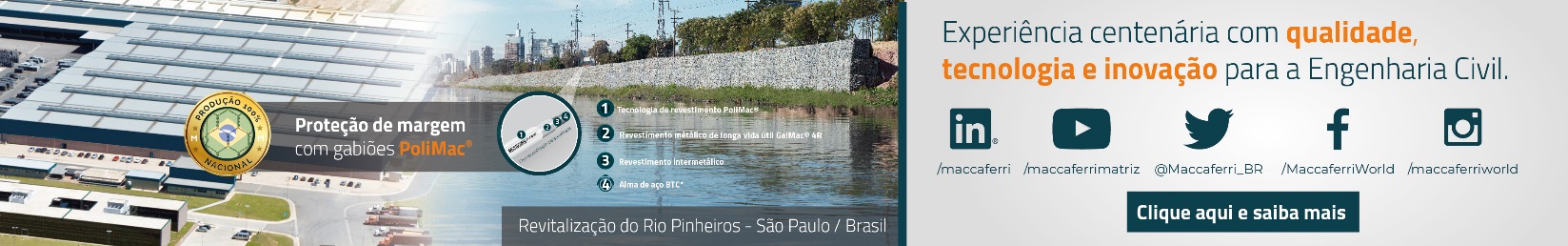 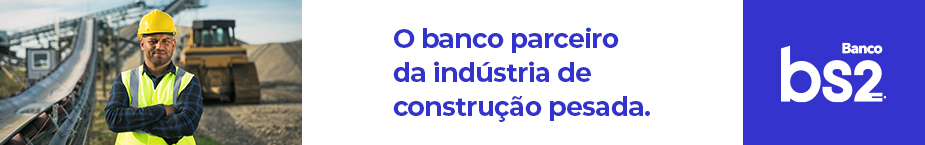 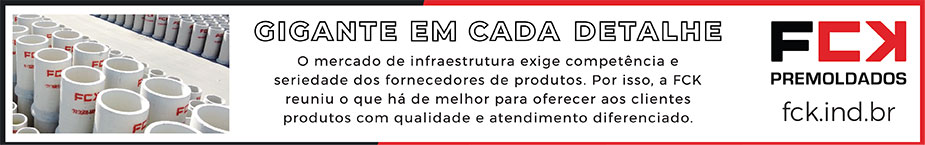 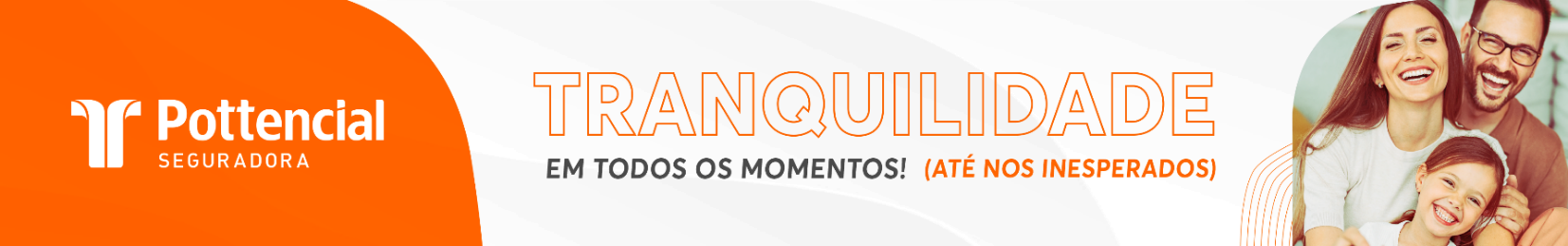 - PUBLICIDADE -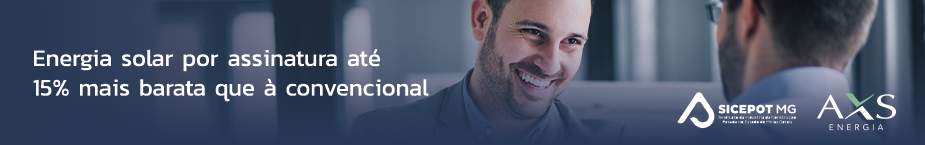 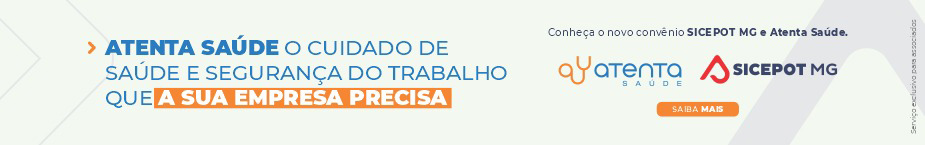 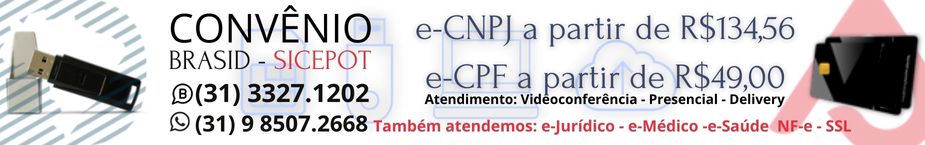 ÓRGÃO LICITANTE: URBEL - COMPANHIA URBANIZADORA E DE HABITAÇÃO DE BELO HORIZONTEÓRGÃO LICITANTE: URBEL - COMPANHIA URBANIZADORA E DE HABITAÇÃO DE BELO HORIZONTEEDITAL: LICITAÇÃO URBEL/SMOBI PE 016/2022 PROCESSO N.º 01-068.507/22-20EDITAL: LICITAÇÃO URBEL/SMOBI PE 016/2022 PROCESSO N.º 01-068.507/22-20Endereço: Avenida do Contorno, 6664 - 1º ao 5º andar - Bairro: Savassi - CEP: 30.110-928 - Belo HorizonteTelefone: (31) 3277-6436 - Horário de Funcionamento: Das 09:00 às 17:00 horashttps://prefeitura.pbh.gov.br/urbel Endereço: Avenida do Contorno, 6664 - 1º ao 5º andar - Bairro: Savassi - CEP: 30.110-928 - Belo HorizonteTelefone: (31) 3277-6436 - Horário de Funcionamento: Das 09:00 às 17:00 horashttps://prefeitura.pbh.gov.br/urbel Endereço: Avenida do Contorno, 6664 - 1º ao 5º andar - Bairro: Savassi - CEP: 30.110-928 - Belo HorizonteTelefone: (31) 3277-6436 - Horário de Funcionamento: Das 09:00 às 17:00 horashttps://prefeitura.pbh.gov.br/urbel Endereço: Avenida do Contorno, 6664 - 1º ao 5º andar - Bairro: Savassi - CEP: 30.110-928 - Belo HorizonteTelefone: (31) 3277-6436 - Horário de Funcionamento: Das 09:00 às 17:00 horashttps://prefeitura.pbh.gov.br/urbel Objeto: Serviços Comuns de Engenharia para a Implantação do Parque Linear do Ribeirão do Onça. O pregão será realizado em sessão pública por meio da INTERNET. Objeto: Serviços Comuns de Engenharia para a Implantação do Parque Linear do Ribeirão do Onça. O pregão será realizado em sessão pública por meio da INTERNET. DATAS: CREDENCIAMENTO: até às 08h do dia 13 de janeiro de 2023. RECEBIMENTO DAS PROPOSTAS COMERCIAIS: até às 08h30min do dia 13 de janeiro de 2023. SESSÃO PÚBLICA DE LANCES: aberta às 10h30min do dia 13 de janeiro de 2023.DATAS: CREDENCIAMENTO: até às 08h do dia 13 de janeiro de 2023. RECEBIMENTO DAS PROPOSTAS COMERCIAIS: até às 08h30min do dia 13 de janeiro de 2023. SESSÃO PÚBLICA DE LANCES: aberta às 10h30min do dia 13 de janeiro de 2023.Valor Estimado da ObraCapital SocialGarantia de PropostaValor do EditalR$ 1.012.630,83R$ -R$ -R$ -CAPACIDADE TÉCNICA: Atestados de Capacidade Técnico-profissional, emitidos por pessoa jurídica de direito público ou privado, devidamente registrados na entidade profissional competente, de que o profissional comprovadamente integrante do quadro permanente da LICITANTE, e devidamente registrado na entidade profissional competente, executou, na qualidade de responsável técnico, serviços de obras complementares.CAPACIDADE TÉCNICA: Atestados de Capacidade Técnico-profissional, emitidos por pessoa jurídica de direito público ou privado, devidamente registrados na entidade profissional competente, de que o profissional comprovadamente integrante do quadro permanente da LICITANTE, e devidamente registrado na entidade profissional competente, executou, na qualidade de responsável técnico, serviços de obras complementares.CAPACIDADE TÉCNICA: Atestados de Capacidade Técnico-profissional, emitidos por pessoa jurídica de direito público ou privado, devidamente registrados na entidade profissional competente, de que o profissional comprovadamente integrante do quadro permanente da LICITANTE, e devidamente registrado na entidade profissional competente, executou, na qualidade de responsável técnico, serviços de obras complementares.CAPACIDADE TÉCNICA: Atestados de Capacidade Técnico-profissional, emitidos por pessoa jurídica de direito público ou privado, devidamente registrados na entidade profissional competente, de que o profissional comprovadamente integrante do quadro permanente da LICITANTE, e devidamente registrado na entidade profissional competente, executou, na qualidade de responsável técnico, serviços de obras complementares.CAPACIDADE OPERACIONAL:  Atestado(s) de Capacidade Técnico-operacional fornecido(s) por pessoa(as) jurídica(s) de direito público ou privado, comprovando a execução direta pela LICITANTE de serviços de obras complementares.CAPACIDADE OPERACIONAL:  Atestado(s) de Capacidade Técnico-operacional fornecido(s) por pessoa(as) jurídica(s) de direito público ou privado, comprovando a execução direta pela LICITANTE de serviços de obras complementares.CAPACIDADE OPERACIONAL:  Atestado(s) de Capacidade Técnico-operacional fornecido(s) por pessoa(as) jurídica(s) de direito público ou privado, comprovando a execução direta pela LICITANTE de serviços de obras complementares.CAPACIDADE OPERACIONAL:  Atestado(s) de Capacidade Técnico-operacional fornecido(s) por pessoa(as) jurídica(s) de direito público ou privado, comprovando a execução direta pela LICITANTE de serviços de obras complementares.ÍNDICES ECONÔMICOS: Índice de Liquidez Corrente (ILC), igual ou superior a 1,50Índice de Endividamento (IE): ≤ 0,75.ÍNDICES ECONÔMICOS: Índice de Liquidez Corrente (ILC), igual ou superior a 1,50Índice de Endividamento (IE): ≤ 0,75.ÍNDICES ECONÔMICOS: Índice de Liquidez Corrente (ILC), igual ou superior a 1,50Índice de Endividamento (IE): ≤ 0,75.ÍNDICES ECONÔMICOS: Índice de Liquidez Corrente (ILC), igual ou superior a 1,50Índice de Endividamento (IE): ≤ 0,75.OBSERVAÇÕES: Para participar do pregão eletrônico, os interessados deverão cadastrar-se junto às agências do Banco do Brasil, para obtenção da chave de acesso. O texto integral do edital e seus anexos estarão à disposição dos interessados nos sites www.licitacoes-e.com.br e https://prefeitura.pbh.gov.br/licitacoes, no campo obras e infraestrutura, e na SUAD – Protocolo Geral da URBEL, localizada em Belo Horizonte/ MG, na Av. do Contorno, 6.664, 1º Andar, Savassi, segunda a sexta-feira, de 09h às 15h, onde serão obtidos em meio digital, mediante agendamento prévio com o pregoeiro, por meio do fornecimento pelo interessado de um CD-R ou DVD-R não utilizado ou por cópia reprográfica, com a comprovação de recolhimento do valor conforme previsão editalícia.https://prefeitura.pbh.gov.br/urbel/licitacao/pregao-eletronico-016-2022 OBSERVAÇÕES: Para participar do pregão eletrônico, os interessados deverão cadastrar-se junto às agências do Banco do Brasil, para obtenção da chave de acesso. O texto integral do edital e seus anexos estarão à disposição dos interessados nos sites www.licitacoes-e.com.br e https://prefeitura.pbh.gov.br/licitacoes, no campo obras e infraestrutura, e na SUAD – Protocolo Geral da URBEL, localizada em Belo Horizonte/ MG, na Av. do Contorno, 6.664, 1º Andar, Savassi, segunda a sexta-feira, de 09h às 15h, onde serão obtidos em meio digital, mediante agendamento prévio com o pregoeiro, por meio do fornecimento pelo interessado de um CD-R ou DVD-R não utilizado ou por cópia reprográfica, com a comprovação de recolhimento do valor conforme previsão editalícia.https://prefeitura.pbh.gov.br/urbel/licitacao/pregao-eletronico-016-2022 OBSERVAÇÕES: Para participar do pregão eletrônico, os interessados deverão cadastrar-se junto às agências do Banco do Brasil, para obtenção da chave de acesso. O texto integral do edital e seus anexos estarão à disposição dos interessados nos sites www.licitacoes-e.com.br e https://prefeitura.pbh.gov.br/licitacoes, no campo obras e infraestrutura, e na SUAD – Protocolo Geral da URBEL, localizada em Belo Horizonte/ MG, na Av. do Contorno, 6.664, 1º Andar, Savassi, segunda a sexta-feira, de 09h às 15h, onde serão obtidos em meio digital, mediante agendamento prévio com o pregoeiro, por meio do fornecimento pelo interessado de um CD-R ou DVD-R não utilizado ou por cópia reprográfica, com a comprovação de recolhimento do valor conforme previsão editalícia.https://prefeitura.pbh.gov.br/urbel/licitacao/pregao-eletronico-016-2022 OBSERVAÇÕES: Para participar do pregão eletrônico, os interessados deverão cadastrar-se junto às agências do Banco do Brasil, para obtenção da chave de acesso. O texto integral do edital e seus anexos estarão à disposição dos interessados nos sites www.licitacoes-e.com.br e https://prefeitura.pbh.gov.br/licitacoes, no campo obras e infraestrutura, e na SUAD – Protocolo Geral da URBEL, localizada em Belo Horizonte/ MG, na Av. do Contorno, 6.664, 1º Andar, Savassi, segunda a sexta-feira, de 09h às 15h, onde serão obtidos em meio digital, mediante agendamento prévio com o pregoeiro, por meio do fornecimento pelo interessado de um CD-R ou DVD-R não utilizado ou por cópia reprográfica, com a comprovação de recolhimento do valor conforme previsão editalícia.https://prefeitura.pbh.gov.br/urbel/licitacao/pregao-eletronico-016-2022 ÓRGÃO LICITANTE: COPASA-MGEDITAL: Nº CPLI. 1120220233Endereço: Rua Carangola, 606, térreo, bairro Santo Antônio, Belo Horizonte/MG.Informações: Telefone: (31) 3250-1618/1619. Fax: (31) 3250-1670/1317. E-mail: Endereço: Rua Carangola, 606, térreo, bairro Santo Antônio, Belo Horizonte/MG.Informações: Telefone: (31) 3250-1618/1619. Fax: (31) 3250-1670/1317. E-mail: OBJETO: execução, com fornecimento parcial de materiais, das obras e serviços de substituição de rede de distribuição de água para melhorias do Sistema de Abastecimento de Água de Guaxupé/MG. DATAS: Entrega: 24/01/2023 às 14:30Abertura: 24/01/2023 às 14:30Prazo total para execução: 14 meses.VALORESVALORESValor Estimado da ObraCapital Social Igual ou SuperiorR$ 3.927.752,42-CAPACIDADE TÉCNICA:a) Tubulação com diâmetro nominal (DN) igual ou superior a 50 (cinquenta).CAPACIDADE TÉCNICA:a) Tubulação com diâmetro nominal (DN) igual ou superior a 50 (cinquenta).CAPACIDADE OPERACIONAL: a) Tubulação com diâmetro nominal (DN) igual ou superior a 50 (cinquenta) e com extensão igual ou superior a 7.000 (sete mil) m; b) Pavimento asfáltico (CBUQ e/ou PMF) com quantidade igual ou superior a 5.300 (cinco mil e trezentos) m²; c) Pavimentação de pista em poliédrico e/ou em paralelepípedo e/ou em pré-moldados de concreto, com quantidade igual ou superior a 6.000 (seis mil) m²; d) Base para pavimento em quantidade igual ou superior a 1.000 (um mil) m³.CAPACIDADE OPERACIONAL: a) Tubulação com diâmetro nominal (DN) igual ou superior a 50 (cinquenta) e com extensão igual ou superior a 7.000 (sete mil) m; b) Pavimento asfáltico (CBUQ e/ou PMF) com quantidade igual ou superior a 5.300 (cinco mil e trezentos) m²; c) Pavimentação de pista em poliédrico e/ou em paralelepípedo e/ou em pré-moldados de concreto, com quantidade igual ou superior a 6.000 (seis mil) m²; d) Base para pavimento em quantidade igual ou superior a 1.000 (um mil) m³.ÍNDICES ECONÔMICOS: connnforme edital.ÍNDICES ECONÔMICOS: connnforme edital.OBSERVAÇÕES: Mais informações e o caderno de licitação poderão ser obtidos, gratuitamente, através de download no endereço: www.copasa.com.br (link: licitações e contratos/ licitações, pesquisar pelo número da licitação), a partir do dia 29/12/2022. As interessadas poderão designar engenheiro ou Arquiteto para efetuar visita técnica, para conhecimento das obras e serviços a serem executados. Para acompanhamento da visita técnica, fornecimento de informações e prestação de esclarecimentos porventura solicitados pelos interessados, estará disponível os empregados abaixo ou outro empregado da COPASA MG, do dia 29 de dezembro de 2022 ao dia 23 de JANEIRO de 2023. MARLON CÉZAR DE AGUIAR (35)9.9949-3085 marlon.aguiar@copasa.com.br Endereço: Rua Antônio Ananias nº 365 # Bairro Jardim Acapulco # São Sebastião do Paraiso/MG Fone: (35) 3539 4101 MÁRCIA CRISTINA DE SÁ GOMES (35) 3539 4131 marcia.gomes@copasa.com.br Endereço: Rua Antônio Ananias nº 365 # Bairro Jardim Acapulco # São Sebastião do Paraiso/MG.https://www2.copasa.com.br/PortalComprasPrd/#/pesquisaDetalhes/FA5E2FE970211EDDA1C3AB399702C53A OBSERVAÇÕES: Mais informações e o caderno de licitação poderão ser obtidos, gratuitamente, através de download no endereço: www.copasa.com.br (link: licitações e contratos/ licitações, pesquisar pelo número da licitação), a partir do dia 29/12/2022. As interessadas poderão designar engenheiro ou Arquiteto para efetuar visita técnica, para conhecimento das obras e serviços a serem executados. Para acompanhamento da visita técnica, fornecimento de informações e prestação de esclarecimentos porventura solicitados pelos interessados, estará disponível os empregados abaixo ou outro empregado da COPASA MG, do dia 29 de dezembro de 2022 ao dia 23 de JANEIRO de 2023. MARLON CÉZAR DE AGUIAR (35)9.9949-3085 marlon.aguiar@copasa.com.br Endereço: Rua Antônio Ananias nº 365 # Bairro Jardim Acapulco # São Sebastião do Paraiso/MG Fone: (35) 3539 4101 MÁRCIA CRISTINA DE SÁ GOMES (35) 3539 4131 marcia.gomes@copasa.com.br Endereço: Rua Antônio Ananias nº 365 # Bairro Jardim Acapulco # São Sebastião do Paraiso/MG.https://www2.copasa.com.br/PortalComprasPrd/#/pesquisaDetalhes/FA5E2FE970211EDDA1C3AB399702C53A ÓRGÃO LICITANTE: COPASA-MGEDITAL: Nº CPLI. 1120220230Endereço: Rua Carangola, 606, térreo, bairro Santo Antônio, Belo Horizonte/MG.Informações: Telefone: (31) 3250-1618/1619. Fax: (31) 3250-1670/1317. E-mail: Endereço: Rua Carangola, 606, térreo, bairro Santo Antônio, Belo Horizonte/MG.Informações: Telefone: (31) 3250-1618/1619. Fax: (31) 3250-1670/1317. E-mail: OBJETO: execução, com fornecimento parcial de materiais e equipamentos, das obras e serviços complementares de Ampliação do Sistema de Esgotamento Sanitário de Verdelândia/MG. DATAS: Entrega: 25/01/2023 às 08:30Abertura: 25/01/2023 às 08:30Prazo total para execução:  10 meses.VALORESVALORESValor Estimado da ObraCapital Social Igual ou SuperiorR$ 1.395.764,09-CAPACIDADE TÉCNICA:a) Rede de Esgoto com diâmetro nominal (DN) igual ou superior a 150 (cento e cinquenta); b) Estação Elevatória de Esgoto com potência igual ou superior a 7 (sete) cv ou vazão igual ou superior a 4 (quatro) l/s; c) Implantação e/ou ampliação de Estação de Tratamento de Esgoto.CAPACIDADE TÉCNICA:a) Rede de Esgoto com diâmetro nominal (DN) igual ou superior a 150 (cento e cinquenta); b) Estação Elevatória de Esgoto com potência igual ou superior a 7 (sete) cv ou vazão igual ou superior a 4 (quatro) l/s; c) Implantação e/ou ampliação de Estação de Tratamento de Esgoto.CAPACIDADE OPERACIONAL: a) Rede de Esgoto com diâmetro nominal (DN) igual ou superior a 150 (cento e cinquenta); b) Estação Elevatória de Esgoto com potência igual ou superior a 7 (sete) cv ou vazão igual ou superior a 4 (quatro) l/s; c) Implantação e/ou ampliação de Estação de Tratamento de Esgoto.CAPACIDADE OPERACIONAL: a) Rede de Esgoto com diâmetro nominal (DN) igual ou superior a 150 (cento e cinquenta); b) Estação Elevatória de Esgoto com potência igual ou superior a 7 (sete) cv ou vazão igual ou superior a 4 (quatro) l/s; c) Implantação e/ou ampliação de Estação de Tratamento de Esgoto.ÍNDICES ECONÔMICOS: CONFORME EDITAL.ÍNDICES ECONÔMICOS: CONFORME EDITAL.OBSERVAÇÕES: As interessadas poderão designar engenheiro ou Arquiteto para efetuar visita técnica, para conhecimento das obras e serviços a serem executados. Para acompanhamento da visita técnica, fornecimento de informações e prestação de esclarecimentos porventura solicitados pelos interessados, estará disponível, o Sr. Cláudio Marques Dias ou outro empregado da COPASA MG, do dia 30 de janeiro de 2023 ao dia 24 de janeiro de 2023. O agendamento da visita poderá ser feito pelo e-mail: claudio.marques@copasa.com.br ou pelo telefone (38) 3229-5731 / (38) 99915-3980. A visita será realizada na Avenida Ursino Cardoso, nº: 88, Cidade Verdelândia / MG.Mais informações e o caderno de licitação poderão ser obtidos, gratuitamente, através de download no endereço: www.copasa.com.br (link: licitações e contratos/licitações, pesquisar pelo número da licitação), a partir do dia 29/12/2022https://www2.copasa.com.br/PortalComprasPrd/#/pesquisaDetalhes/FA5E2FE970211EDDA1D8E8DF892D057F OBSERVAÇÕES: As interessadas poderão designar engenheiro ou Arquiteto para efetuar visita técnica, para conhecimento das obras e serviços a serem executados. Para acompanhamento da visita técnica, fornecimento de informações e prestação de esclarecimentos porventura solicitados pelos interessados, estará disponível, o Sr. Cláudio Marques Dias ou outro empregado da COPASA MG, do dia 30 de janeiro de 2023 ao dia 24 de janeiro de 2023. O agendamento da visita poderá ser feito pelo e-mail: claudio.marques@copasa.com.br ou pelo telefone (38) 3229-5731 / (38) 99915-3980. A visita será realizada na Avenida Ursino Cardoso, nº: 88, Cidade Verdelândia / MG.Mais informações e o caderno de licitação poderão ser obtidos, gratuitamente, através de download no endereço: www.copasa.com.br (link: licitações e contratos/licitações, pesquisar pelo número da licitação), a partir do dia 29/12/2022https://www2.copasa.com.br/PortalComprasPrd/#/pesquisaDetalhes/FA5E2FE970211EDDA1D8E8DF892D057F ÓRGÃO LICITANTE: DEPARTAMENTO DE EDIFICAÇÕES E ESTRADAS DE RODAGEM DE MG - DERÓRGÃO LICITANTE: DEPARTAMENTO DE EDIFICAÇÕES E ESTRADAS DE RODAGEM DE MG - DERAVISO DE LICITAÇÃO RDC - EDITAL Nº: 136/2022. PROCESSO SEI Nº: 2300.01.0235016/2022-47.AVISO DE LICITAÇÃO RDC - EDITAL Nº: 136/2022. PROCESSO SEI Nº: 2300.01.0235016/2022-47.Endereço: Av. dos Andradas, 1.120, sala 1009, Belo Horizonte/MG.Informações: Telefone: 3235-1272 - site www.der.mg.gov.br - E-mail: asl@deer.mg.gov.br Endereço: Av. dos Andradas, 1.120, sala 1009, Belo Horizonte/MG.Informações: Telefone: 3235-1272 - site www.der.mg.gov.br - E-mail: asl@deer.mg.gov.br Endereço: Av. dos Andradas, 1.120, sala 1009, Belo Horizonte/MG.Informações: Telefone: 3235-1272 - site www.der.mg.gov.br - E-mail: asl@deer.mg.gov.br Endereço: Av. dos Andradas, 1.120, sala 1009, Belo Horizonte/MG.Informações: Telefone: 3235-1272 - site www.der.mg.gov.br - E-mail: asl@deer.mg.gov.br OBJETO: O Diretor Geral do Departamento de Edificações e Estradas de Rodagem do Estado de Minas Gerais - DER/MG torna público que fará realizar, através da Comissão Permanente de Licitação, às 09:00h (nove horas) do dia 24/01/2023, em seu edifício-sede, à Av. dos Andradas, 1.120, sala 1009, nesta capital, procedimento licitatório na modalidade RDC – REGIME DIFERENCIADO DE CONTRATAÇÕES, tendo como objeto o Melhoramentos e Pavimentação na Rodovia MG-415, trecho Morada Nova de Minas - Entrº BR-040, com 36,85 km de extensão. Incluída no PPAG, de acordo com edital e composições de custos unitários constantes do quadro de quantidades, que estarão disponíveis no endereço acima citado e no site www.der.mg.gov.br,  partir do dia 30/12/2022. OBJETO: O Diretor Geral do Departamento de Edificações e Estradas de Rodagem do Estado de Minas Gerais - DER/MG torna público que fará realizar, através da Comissão Permanente de Licitação, às 09:00h (nove horas) do dia 24/01/2023, em seu edifício-sede, à Av. dos Andradas, 1.120, sala 1009, nesta capital, procedimento licitatório na modalidade RDC – REGIME DIFERENCIADO DE CONTRATAÇÕES, tendo como objeto o Melhoramentos e Pavimentação na Rodovia MG-415, trecho Morada Nova de Minas - Entrº BR-040, com 36,85 km de extensão. Incluída no PPAG, de acordo com edital e composições de custos unitários constantes do quadro de quantidades, que estarão disponíveis no endereço acima citado e no site www.der.mg.gov.br,  partir do dia 30/12/2022. DATAS: Data de entrega dos envelopes até:23/01/2023 às 17:00Data de Abertura: 24/01/2023 às 09:00Prazo de execução: CONFORME EDITAL. DATAS: Data de entrega dos envelopes até:23/01/2023 às 17:00Data de Abertura: 24/01/2023 às 09:00Prazo de execução: CONFORME EDITAL. VALORESVALORESVALORESVALORESValor Estimado da ObraCapital Social Igual ou SuperiorGarantia de PropostaValor do EditalR$ 59.668.982,45R$ -R$ -R$ -CAPACIDADE TÉCNICA: CONFORME EDITAL. CAPACIDADE TÉCNICA: CONFORME EDITAL. CAPACIDADE TÉCNICA: CONFORME EDITAL. CAPACIDADE TÉCNICA: CONFORME EDITAL. CAPACIDADE OPERACIONAL:  CONFORME EDITAL. CAPACIDADE OPERACIONAL:  CONFORME EDITAL. CAPACIDADE OPERACIONAL:  CONFORME EDITAL. CAPACIDADE OPERACIONAL:  CONFORME EDITAL. ÍNDICES ECONÔMICOS: a) Índice de Liquidez Corrente - ILC - superior a 1,0b) Índice de Liquidez Geral - ILG - superior a 1,0c) Solvência Geral – superior a 1,0ÍNDICES ECONÔMICOS: a) Índice de Liquidez Corrente - ILC - superior a 1,0b) Índice de Liquidez Geral - ILG - superior a 1,0c) Solvência Geral – superior a 1,0ÍNDICES ECONÔMICOS: a) Índice de Liquidez Corrente - ILC - superior a 1,0b) Índice de Liquidez Geral - ILG - superior a 1,0c) Solvência Geral – superior a 1,0ÍNDICES ECONÔMICOS: a) Índice de Liquidez Corrente - ILC - superior a 1,0b) Índice de Liquidez Geral - ILG - superior a 1,0c) Solvência Geral – superior a 1,0OBSERVAÇÕES: A entrega dos envelopes previstos no subitem 1.1 do Edital, deverão ocorrer até o horário previsto para o início da sessão à CPL – Comissão Permanente de Licitação. A visita técnica ocorrerá nos dias 09/01/2023 e 10/01/2023, mediante agendamento. Informações complementares poderão ser obtidas pelo telefone 3235-1272 ou pelo site acima mencionado.https://www.der.mg.gov.br/transparencia/licitacoes/regime-diferenciado-de-contratacao-2022/2037-licitacoes/regime-diferenciado-2022/3061-edital-136-2022 OBSERVAÇÕES: A entrega dos envelopes previstos no subitem 1.1 do Edital, deverão ocorrer até o horário previsto para o início da sessão à CPL – Comissão Permanente de Licitação. A visita técnica ocorrerá nos dias 09/01/2023 e 10/01/2023, mediante agendamento. Informações complementares poderão ser obtidas pelo telefone 3235-1272 ou pelo site acima mencionado.https://www.der.mg.gov.br/transparencia/licitacoes/regime-diferenciado-de-contratacao-2022/2037-licitacoes/regime-diferenciado-2022/3061-edital-136-2022 OBSERVAÇÕES: A entrega dos envelopes previstos no subitem 1.1 do Edital, deverão ocorrer até o horário previsto para o início da sessão à CPL – Comissão Permanente de Licitação. A visita técnica ocorrerá nos dias 09/01/2023 e 10/01/2023, mediante agendamento. Informações complementares poderão ser obtidas pelo telefone 3235-1272 ou pelo site acima mencionado.https://www.der.mg.gov.br/transparencia/licitacoes/regime-diferenciado-de-contratacao-2022/2037-licitacoes/regime-diferenciado-2022/3061-edital-136-2022 OBSERVAÇÕES: A entrega dos envelopes previstos no subitem 1.1 do Edital, deverão ocorrer até o horário previsto para o início da sessão à CPL – Comissão Permanente de Licitação. A visita técnica ocorrerá nos dias 09/01/2023 e 10/01/2023, mediante agendamento. Informações complementares poderão ser obtidas pelo telefone 3235-1272 ou pelo site acima mencionado.https://www.der.mg.gov.br/transparencia/licitacoes/regime-diferenciado-de-contratacao-2022/2037-licitacoes/regime-diferenciado-2022/3061-edital-136-2022 ÓRGÃO LICITANTE: DEPARTAMENTO DE EDIFICAÇÕES E ESTRADAS DE RODAGEM DE MG - DERAVISO DE LICITAÇÃO Edital nº: 135/2022. Processo SEI nº: 2300.01.0221622/2022-69.Endereço: Av. dos Andradas, 1.120, sala 1009, Belo Horizonte/MG.Informações: Telefone: 3235-1272 - site www.der.mg.gov.br - E-mail: asl@deer.mg.gov.br Endereço: Av. dos Andradas, 1.120, sala 1009, Belo Horizonte/MG.Informações: Telefone: 3235-1272 - site www.der.mg.gov.br - E-mail: asl@deer.mg.gov.br OBJETO: O Diretor Geral do Departamento de Edificações e Estradas de Rodagem do Estado de Minas Gerais - DER/MG torna público que fará realizar, através da Comissão Permanente de Licitação, às 14:00hs (quatorze horas) do dia 17/01/2023, em seu edifício-sede, à Av. dos Andradas, 1.120, sala 1009, nesta capital, licitação na modalidade TOMADA DE PREÇO para a Elaboração de Projetos Executivos de Reforço Estrutural e Reforma Geral da Escola Estadual Professora Haydée de Souza Abreu, no município de Timóteo, estado de Minas Gerais, de acordo com edital e composições de custos unitários constantes do quadro de quantidades, que estarão disponíveis no endereço acima citado e no site www.der.mg.gov.br, a partir do dia 30/12/2022. DATAS: Data de entrega dos envelopes até: 16/01/2023 às 17:00Data de Abertura: 17/01/2023 às 14:00OBSERVAÇÕES: A entrega dos envelopes de proposta e documentação deverá ser realizada até às 17:00hs (dezessete horas) do dia 16/01/2023 na forma prevista no Edital, no Serviço de Protocolo e Arquivo – SPA do DER/MG. A visita técnica será mediante agendamento conforme subitem 7.1.10.1 do edital. Informações complementares poderão ser obtidas pelo telefone 3235-1272 ou pelo site acima mencionado.OBSERVAÇÕES: A entrega dos envelopes de proposta e documentação deverá ser realizada até às 17:00hs (dezessete horas) do dia 16/01/2023 na forma prevista no Edital, no Serviço de Protocolo e Arquivo – SPA do DER/MG. A visita técnica será mediante agendamento conforme subitem 7.1.10.1 do edital. Informações complementares poderão ser obtidas pelo telefone 3235-1272 ou pelo site acima mencionado.